 	227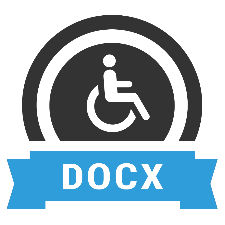 